Lancer aléatoire de fléchettes sur une cibleAu Casino, Nicolas joue à un jeu électronique qui simule un lancer de fléchettes aléatoire sur une cible schématisée ci-contre :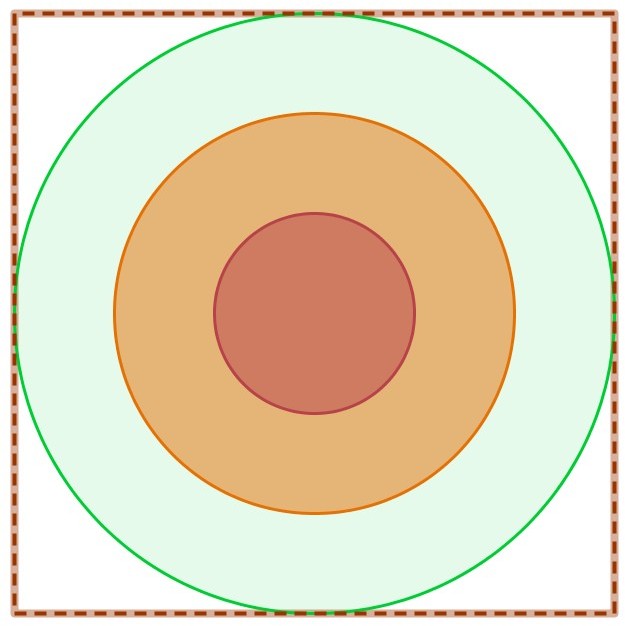 Sur quelle zone doit-il miser pour augmenter ses chances de gagner ?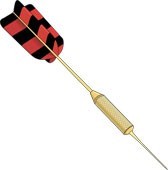 Simulation à l'aide de GéogébraÀ l'aide de Géogébra, simuler 10 lancers de 40 fléchettes tout en complétant le tableau ci-dessous :Calculer la fréquence de chaque événement ; consigner les résultats dans le tableau ci-dessous :Calcul de la probabilité de chaque évènementCalcul de l'aire de chaque zone :Calcul de la probabilité qu'une fléchette atteigne une zone donnée :Pour calculer la probabilité qu'une fléchette atteigne un zone donnée, on calcule le rapport de l'aire de cette zone sur l'aire totale.Acouronne 1Exemple : P(« Atteindre la 1ère couronne ») =totaleComparer les probabilités et les fréquences calculées dans la 1ère partie.Quel secteur est-il le plus probable d'atteindre ?Nombre de fléchettesNombre de fléchettesNombre de fléchettesNombre de fléchettesNombre de fléchettesNombre de fléchettesNombre de fléchettesNombre de fléchettesNombre de fléchettesNombre de fléchettesÉvènement1er lancer2ème lancer3ème lancer4ème lancer5ème lancer6ème lancer7ème lancer8ème lancer9ème lancer10ème lancer« Atteindre le disque central »« Atteindre la 1ère couronne »« Atteindre la 2ème couronne »« Fléchette hors cible »Total40404040404040404040FréquencesFréquencesFréquencesFréquencesFréquencesFréquencesFréquencesFréquencesFréquencesFréquencesFréquence moyenneÉvènement1er lancer2ème lancer3ème lancer4ème lancer5ème lancer6ème lancer7ème lancer8ème lancer9ème lancer10ème lancerFréquence moyenne« Atteindre le disque central »« Atteindre la 1ère couronne »« Atteindre la 2ème couronne »« Fléchette hors cible »Total11111111111ZoneFormuleAireDisque centralAdisque central =  x 1²3,141ère couronneAcouronne 1 =  x 2² -  x 1²9,422ème couronneAcouronne 2 =  x 3² -  x 2²15,7Hors cibleAhors cible = 6² -  x 3²7,73Aire totaleAtotale = 6²36ÉvènementProbabilité (arrondie à 10-2)« Atteindre le disque central »0,09« Atteindre la 1ère couronne »0,26« Atteindre la 2ème couronne »0,44« Fléchette hors cible »0,21Total1